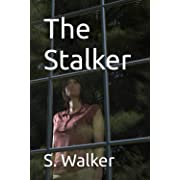 The StalkerThe Stalker by S. Walker$15.99PaperbackIn Stock